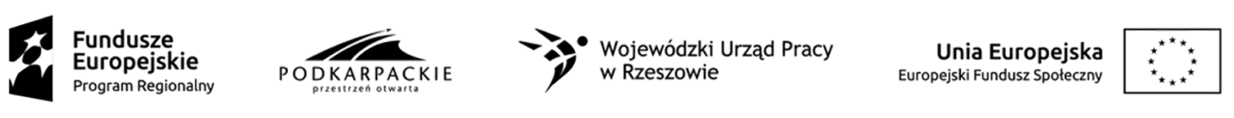 Załącznik nr 1 do zapytania ofertowego Nr 4/CPB/NZS/2019Projekt Nowy zawód szansą na sukces, nr RPPK.09.05.00-18-0027/17 współfinansowany ze środków Europejskiego Funduszu Społecznego realizowany przez Ośrodek Szkolenia Zawodowego  mgr inż. Jerzy Czerwiński, w partnerstwie z Centrum Promocji Biznesu Paweł Zając w ramach Regionalnego Programu Operacyjnego Województwa Podkarpackiego na lata 2014-2020,Oś priorytetowa IX Jakość edukacji i kompetencji w regionie, Działanie 9.5 Podnoszenie kompetencji osób dorosłych w formach pozaszkolnych…………………………………Miejscowość, data.........................................       Pieczęć WykonawcyFormularz ofertyWykonawca: ……………………………………………....................................................................................................................adres:…………………………………………………………………………………………………………………………………....…….tel.: ………………………………………………………………………………………………………………………………………….….e-mail: ……………………………………………………………………………………………………………………………….…………	(dane Wykonawcy)W odpowiedzi na zapytanie ofertowe, którego przedmiotem przeprowadzenie badań lekarskich i psychologicznych dla 200 kandydatów do projektu, ubiegających się o udział w kursach na prawo jazdy, uprawniających do kierowania pojazdami: - Kurs: Prawo jazdy kat C z kwalifikacją wstępna przyspieszoną na przewóz rzeczy – 140 osób oraz - Kurs: Prawo jazdy kat C+E z kwalifikacją wstępną przyspieszoną na przewóz rzeczy – 60 osóbskładam ofertę obejmującą wszelkie koszty wykonania usługi określone w postępowaniu ofertowym wg. specyfikacji:Całkowity koszt usługi wynosi ………………………………………………………………………………………….……….zł brutto Słownie:…………………………………………………………………………………………………………………………………….złJednocześnie Oświadczam/Oświadczamy, że kwoty brutto podane powyżej w tabeli formularza ofertowego zawierają wszystkie koszty wykonania zamówienia (opisanego w zapytaniu) jakie ponosi Wykonawca w przypadku wyboru niniejszej oferty.- Oświadczam/Oświadczamy, że udzielam ...... dniowy termin płatności faktur.- Oświadczam/Oświadczamy, że zapoznałem/-liśmy się z treścią Zapytania ofertowego, opisem przedmiotu zamówienia i nie wnoszę żadnych zastrzeżeń oraz przyjmuję/-jemy warunki w nim zawarte. W pełni akceptuję/-jemy oraz spełniam/-y wszystkie warunki i wymagania dotyczące udziału w postępowaniu.- Oświadczam/Oświadczamy,  że jeżeli w okresie związania ofertą zajdą jakiekolwiek znaczące zmiany sytuacji przedstawionej 
w moich dokumentach załączonych do oferty, natychmiast poinformuję/-jemy o nich Zamawiającego.- Oświadczam/Oświadczamy, że posiadam/-y potencjał organizacyjno-techniczny niezbędny do wykonania zleconej usługi. -  Oświadczam/Oświadczamy, że znajduję/-jemy się w sytuacji ekonomicznej i finansowej gwarantującej należyte wykonanie niniejszego zamówienia.Oświadczam/Oświadczamy, że zostały wypełnione obowiązki informacyjne przewidziane w art. 13 lub 14 RODO  wobec osób fizycznych, od których dane osobowe bezpośrednio lub pośrednio zostały pozyskane w celu ubiegania się o  realizację usługi w zakresie przeprowadzenia badań lekarskich/psychologicznych.Oświadczam/oświadczamy, że wyrażam/-y dobrowolną zgodę na przetwarzanie danych osobowych zawartych w złożonej ofercie dla potrzeb niezbędnych do realizacji niniejszego projektu. Ofertę wraz z załącznikami składam/-y na .......... stronach.Do oferty załączam/-y następujące dokumenty:1. ...............................................................................................................................................2. ...............................................................................................................................................3. ...............................................................................................................................................4. ...............................................................................................................................................5. ...............................................................................................................................................…. ……………………………………………………………………………….………….……....……………..Świadomy/i odpowiedzialności za składanie fałszywych oświadczeń, informuję, iż dane zawarte w Załącznikach  1, 2 oraz innych przełożonych z ofertą dokumentach są zgodne z prawdą.………………………………………….(czytelny podpis/-y Wykonawcy)Lp.Nazwa usługiLiczba osóbCena jednostkowa za 1 osobę (w zł brutto)Całkowity koszt brutto (liczba osób x cena jednostkowa)1.Badania lekarskie (na PJ kat. C) – osób ubiegających się o uprawnienia do kierowania pojazdami, do których jest wymagane prawo jazdy Kat. C, uprawniające do udziału w kursie prawo jazdy kat C z kwalifikacją wstępną przyspieszoną na przewóz rzeczy oraz wydanie stosownego orzeczenia lekarskiego w tym zakresie.1402.Badania lekarskie (na PJ kat. C+E) – osób ubiegających się o uprawnienia do kierowania pojazdami, do których jest wymagane prawo jazdy Kat. C+E, uprawniające do udziału w kursie prawo jazdy kat C+E z kwalifikacją wstępną przyspieszoną na przewóz rzeczy oraz wydanie stosownego orzeczenia lekarskiego w tym zakresie.603.Badania psychologiczne (na PJ kat. C) - kandydatów do projektu ubiegających się o uprawnienia do kierowania pojazdami, do których jest wymagane prawo jazdy Kat. C, uprawniające do udziału w kursie prawo jazdy kat C z kwalifikacją wstępną przyspieszoną na przewóz rzeczy oraz wydanie stosownego orzeczenia psychologicznego w tym zakresie.1404.Badania psychologiczne (na PJ kat. C+E) - kandydatów do projektu ubiegających się o uprawnienia do kierowania pojazdami, do których jest wymagane prawo jazdy Kat. C+E, uprawniające do udziału w kursie prawo jazdy kat C+E z kwalifikacją wstępną przyspieszoną na przewóz rzeczy oraz wydanie stosownego orzeczenia psychologicznego w tym zakresie.60RAZEM RAZEM RAZEM RAZEM 